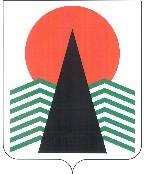 АДМИНИСТРАЦИЯНЕФТЕЮГАНСКОГО РАЙОНАпостановлениег.НефтеюганскОб отказе в предоставлении разрешения на условно разрешенный вид использования земельного участка или объекта капитального строительства, расположенного 
на межселенной территории Нефтеюганского районаВ соответствии со статьёй 39 Градостроительного кодекса Российской Федерации, Федеральным законом от 06.10.2003 № 131-ФЗ «Об общих принципах организации местного самоуправления в Российской Федерации», Уставом Нефтеюганского муниципального района Ханты-Мансийского автономного округа – Югры, руководствуясь решением Думы Нефтеюганского района от 19.12.2007 № 623 «Об утверждении схемы территориального планирования муниципального образования Нефтеюганского района», постановлениями администрации Нефтеюганского района 12.09.2022 № 1655-па-нпа «Об утверждении Правил землепользования и застройки межселенной территории Нефтеюганского района», 
от 22.03.2017 № 448-па-нпа «Об утверждении административного регламента предоставления муниципальной услуги «Предоставление разрешения на условно разрешенный вид использования земельного участка или объекта капитального строительства, расположенного на межселенной территории Нефтеюганского района», учитывая рекомендации комиссии по подготовке проекта правил землепользования 
и застройки межселенных территорий Нефтеюганского района (протокол от 24.10.2022 № 23) и заключение о результатах публичных слушаний от 13.10.2022 № 70, в связи 
с расположением земельного участка на территории с прогнозируемыми ограничениями в ее использовании, а именно в санитарно-защитной зоне объектов инженерной инфраструктуры (магистральный нефтепровод, магистральный газопровод высокого давления), в границах минимальных расстояний от двух веток нефтепровода Нижневартовск-Усть-Балык/233-264/ замена трубы на ПП через пр.Девкина. 239 км резервная нитка. ДУ 1020 мм, замена трубы на ПП через пр. Сырой-Аган, 241 км. основная нитка. ДУ 1020 мм. Нефтеюганское УМН. (Реконструкция), 
а также в связи с отсутствием согласования от организации - собственника магистрального нефтепровода, по обращению Каерлиева Даулета Владимировича 
п о с т а н о в л я ю:Отказать Каерлиеву Даулету Владимировичу в предоставлении разрешения на условно разрешенный вид использования земельного участка – ведение садоводства (13.2) в отношении земельного участка с кадастровым номером 86:08:0020801:13293, площадью 1102 кв.м, расположенного по адресу: Местоположение установлено относительно ориентира, расположенного за пределами участка. Почтовый адрес ориентира: Ханты-Мансийский автономный округ – Югра, Нефтеюганский район, СНТ «Дорожник», в районе НПС «Остров», ул.Объездная, участок № 107.Настоящее постановление подлежит опубликованию в газете «Югорское обозрение» и размещению на официальном сайте органов местного самоуправления Нефтеюганского района.Контроль за выполнением постановления возложить на заместителя главы Нефтеюганского района Бородкину О.В.Глава района						                Бочко А.А.  31.10.2022№ 2083-па№ 2083-па